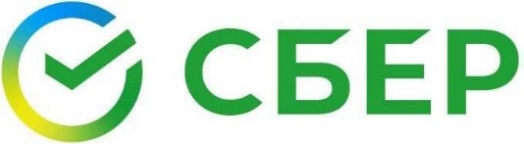 Предложениео проведении собраний кредиторов в очном дистанционном форматеНастоящим обращаемся к Вам оказать содействие в реализации проведения собраний кредиторов с участием ПАО Сбербанк в очном дистанционном формате.Так, в соответствии с п. 1 ст. 181.2 Гражданского кодекса Российской Федерации (в редакции от 28.06.2021, с изм. от 08.07.2021) (далее – ГК РФ) члены гражданско-правового сообщества могут участвовать в заседании дистанционно с помощью электронных либо иных технических средств, если при этом используются любые способы, позволяющие достоверно установить лицо, принимающее участие в заседании, участвовать ему в обсуждении вопросов повестки дня и голосовать. Такие возможность и способы могут быть установлены законом, единогласным решением участников гражданско-правового сообщества или уставом юридического лица.Как разъяснил Пленум Верховного Суда РФ в п. 26 Постановления № 45 "О некоторых вопросах, связанных с введением в действие процедур, применяемых в делах о несостоятельности (банкротстве) граждан", в случае проведения собрания кредиторов в форме совместного присутствия его участников выбор места проведения собрания должен осуществляться арбитражным управляющим таким образом, чтобы обеспечить реальную возможность лицам, имеющим право принимать участие в собрании, реализовать это право (доступность), обеспечив максимальную экономию средств должника, конкурсных кредиторов и уполномоченного органа. Вместе с тем по ходатайству лиц, участвующих в деле о банкротстве гражданина, арбитражным судом может быть определено иное место проведения собрания кредиторов или установлен иной способ его проведения. Ввиду внесения поправок в главу 9.1 ГК РФ, а также эпидемиологической ситуации в стране, полагаем возможным проводить собрания кредиторов в иной форме - в очном дистанционном формате с применением программного обеспечения (например, Jazz by Sber (jazz.sber.ru), или иное программное обеспечение, согласованное с кредиторами). Достоверную аутентификацию участника собрания кредиторов позволят обеспечить следующие мероприятия: представитель кредитора (в том числе и ПАО Сбербанк) направляет финансовому управляющему заявление, в котором указывает адрес электронной почты для направления кода/ссылки для участия в конференции (собрании кредиторов дистанционно), копию доверенности, копию паспорта через сервис «Госпочта» (документы приходят финансовому управляющему на портал Госуслуги), также данные документы возможно направить Почтой России заказным письмом. В специализированном программном обеспечении финансовый управляющий/кредитор организует встречу/конференцию и в целях участия в конференции направляет другим участникам (кредиторы, должник, финансовый управляющий) ссылку для подключения к конференции. Данная ссылка направляется на электронную почту. Вышеуказанный способ обеспечивает установление лица, участвующего в собрании, поскольку подключение к собранию на платформе возможно только по ссылке, иное лицо не сможет подключиться и принимать участие в собрании.Порядок проведения очного собрания кредиторов в дистанционном формате (в более распространенных Zoom/Skype) таков: в день собрания кредиторов, заблаговременно, финансовый управляющий направляет либо ссылку на конференцию в Zoom, идентификатор конференции, код доступа/либо, если это Skype - финансовый управляющий создает Собрание, ссылку также направляет кредиторам. Кроме этого в адрес кредитора направляется Журнал регистрации участников собрания кредиторов.В свою очередь, перед началом собрания кредиторов, представитель кредитора направляет на электронную почту ФУ подписанный Журнал регистрации, сканы доверенности и 1 л. паспорта. На основании данных документов, после подключения к Собранию, представитель кредитора допускается к участию и голосованию на собрании кредиторов.Далее финансовый управляющий оглашает повестку собрания кредиторов, и переходит к непосредственному голосованию.После состоявшегося собрания кредиторов, кредитор направляет заполненные бюллетени в адрес финансового управляющего на электронную почту, либо через сервис «Госпочта» (электронным заказным письмом).Также возможна видеофиксация такого собрания.Что касается условий регистрации в данных приложениях. Для использования данных программ необходимо произвести скачивание приложения на устройство, после зарегистрироваться (предусматривает ввод личных данных для создания аккаунта). После регистрации сервисы готовы к использованию в работе. Данный процесс производится абсолютно бесплатно и не занимает много времени.На настоящий момент, очное присутствие участника собрания не является целесообразной и необходимой мерой. Распространение коронавирусной инфекции COVID-19 и последовавшие ограничительные меры способствовали внедрению цифровых технологий в судопроизводство, также распространению случаев применения информационно-коммуникационных технологий при проведении собраний различных гражданско-правовых сообществ. Использование указанных технологий позволит минимизировать расходы, как арбитражных управляющих, так и кредиторов.В цифровую эпоху способ присутствия физического лица (члена сообщества или его представителя) на собрании и его участия в заседании может быть, как физическим, так и виртуальным. В последнем случае речь идет как раз о дистанционном присутствии, то есть о таком участии в заседании, которое обеспечивается с помощью современных средств связи, обеспечивающих два главных фактора действительности решения любого собрания - достоверную аутентификацию участников обсуждения и надлежаще сформированную, выраженную без дефектов волю участников (в том числе за счет их вербального контакта друг с другом, позволяющего им с помощью вопросов и ответов сформировать и в дальнейшем выразить свою волю). Учитывая изложенное, просим оказать содействие и предложить финансовым управляющим, являющимся членами вашей саморегулируемой организации, использовать программное обеспечение для участия в собрании кредиторов, в частности, по тем процедурам, в которых ПАО Сбербанк является кредитором.